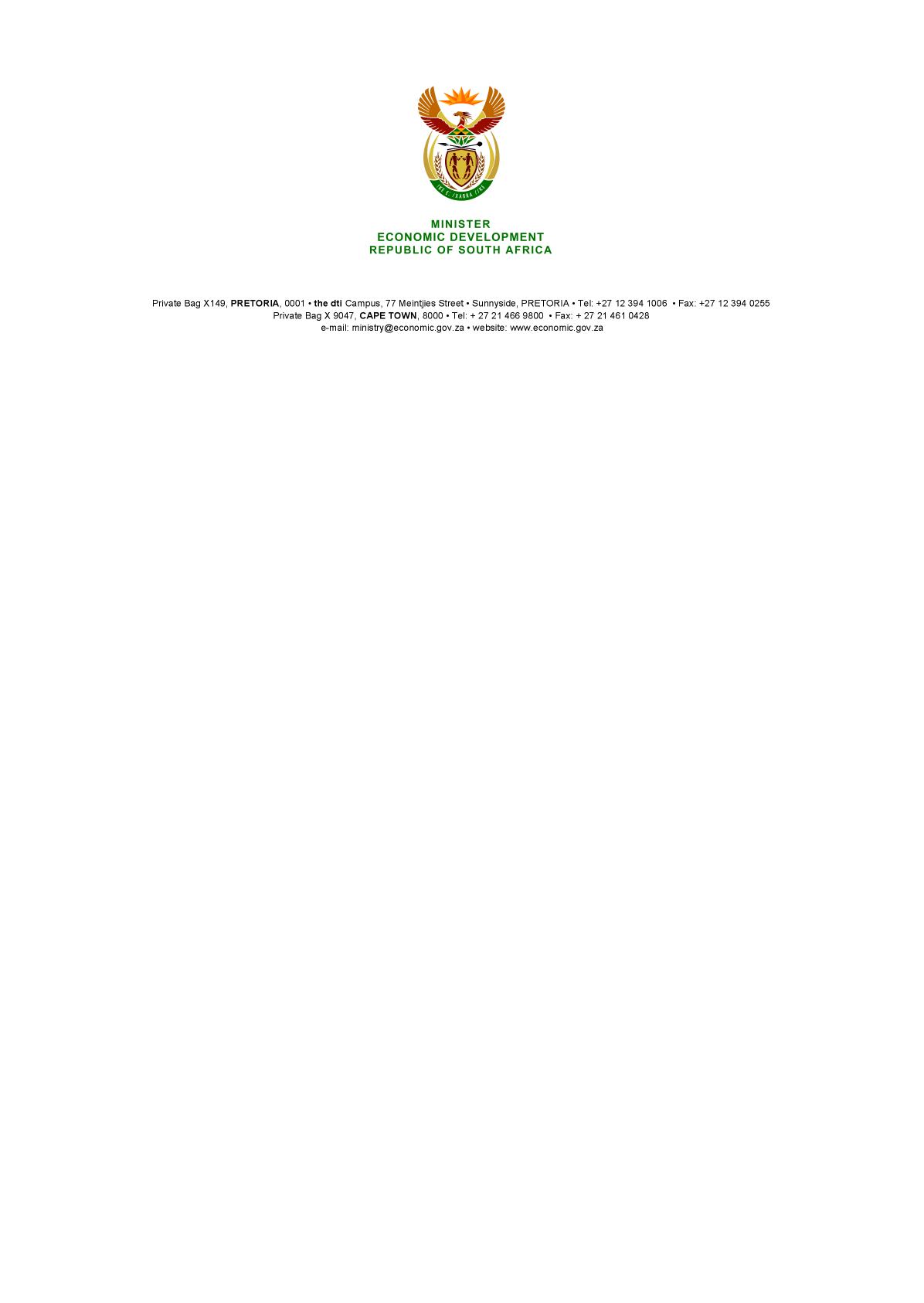 NATIONAL ASSEMBLYWRITTEN REPLYPARLIAMENTARY QUESTION NO 2981DATE OF PUBLICATION: 14 AUGUST 2015Dr M J Cardo (DA) to ask the Minister of Economic Development:(a) What amount has his department spent on accommodation for him in the period 25 May 2014 until 6 August 2015 and (b) in each case, (i) what are the names of the establishments where he stayed, (ii) where are the specified establishments located, (iii) how many nights did he spend at each establishment and (iv) what was the daily rate paid on each occasion?                  NW3486EREPLYDuring the period until 6 August 2015, hotels were used once for domestic travel and on four occasions for international travel.The domestic travel was to eThekwini for a three-night stay, at a cost of R5 753.The international travel entailed official trips to the United Kingdom, Indonesia, the United States and Switzerland. This involved 12 nights accommodation at hotels. Of these, accounts have been received and paid for in respect of three of the trips, totalling R54 663 for eight nights stay in hotels. One account is still outstanding from DIRCO who secures hotel accommodation on behalf of the Ministry.-END-